(Your signature here)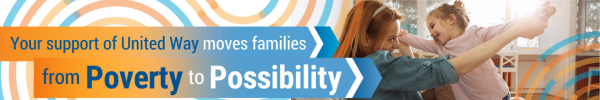 Nearly half of families in south central Indiana are in, or one emergency away from, poverty -- including 30% of households with children and 43% of senior (65+) households.No one can tackle these issues alone, but united we can make a meaningful impact.Join us and help families move from poverty to possibility.Give today!